Notification and public disclosure of transactions by persons discharging managerial responsibilities and persons closely associated with them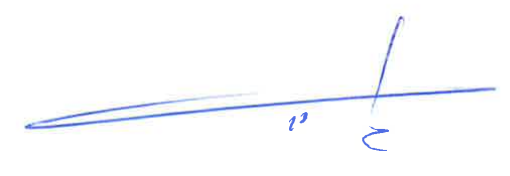 ___________________________________
(signature)
General Manager Gintaras Bertašius1. Details of the person discharging managerial responsibilities/ person  closely associated1. Details of the person discharging managerial responsibilities/ person  closely associatedNameGintaras Bertašius, Gabrielė Jozūnienė, Martynas Bertašius2. Reasons for the notification2. Reasons for the notificationPosition/ statusGeneral Manager and Chairman of the Board, natural persons closely associated with the General Manager and Chairman of the Board (daughter and son)Initial notification/ Amendment Initial notification3. Details of the Issure3. Details of the IssureNameAB “VILKYŠKIŲ PIENINĖ”LEI code5299005NNDRP09PFOY814. Details of the transaction4. Details of the transactionDescription and type of the financialIdentification codeordinary registered shareISN code: LT0000127508Nature of the transactionGratuitous transaction according to a donation agreement and a life insurance agreement in an unregulated marketPrice(-s) and volume(-s)Price(-s)                       Quantity  Aggregated information:—	aggregated volume—	price219,364 units EUR 0Transaction date26 April 2023Place of the transactionOutside the trading venue